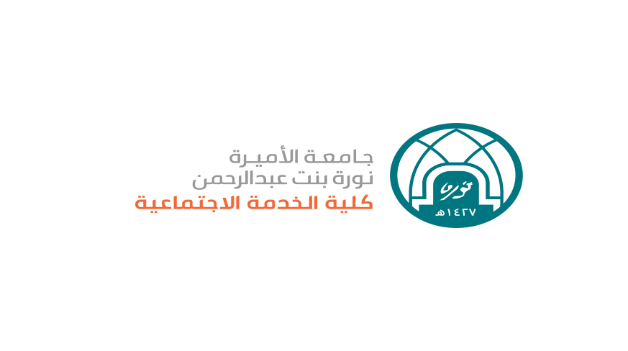 كشف حضور وانصراف طالبات التدريب الميداني بكلية الخدمة الاجتماعيةالأسبوع:الأسبوع:الأسبوع:الأسبوع:الأسبوع:الأسبوع:الأسبوع:الأسبوع:اليوماليوماليوماليوماليوماليوماسم الطالبة رباعياًمالانصرافالحضورالانصرافالحضورالانصرافالحضوراسم الطالبة رباعياًم10